ОленеводствоВлияние скармливания витаминно-минерального премикса и сенажа в упаковке на продуктивные качества маралов-рогачей / В. Г. Луницын [и др.] // Вестн. Алтайского гос. аграр. ун-та. – 2017. – № 10. – С. 113-118.В основе жизнедеятельности маралов лежит рациональное, нормированное кормление, которое предусматривает сохранение здоровья и получение качественной продукции и при наименьших затратах питательных веществ. Изыскание и апробация новых нетрадиционных кормовых средств и добавок - один из путей расширения кормовой базы, удешевления продукции и более рационального использования традиционных кормов. Сенаж и минерально-витаминные премиксы получили широкое распространение во всех отраслях животноводства. Исследована эффективность введения в рацион маралов этих кормовых средств. Установлено, что введение в рацион сенажа в упаковке позволило повысить продуктивность у животных 2-3 лет в 2 раза, 4-6 лет - на 2,0 кг в опытной группе и 1,3 кг в контрольной, 7-9 лет - на 1,1 кг в опытной группе и 0,7 кг в контрольной. Скармливание минерально-витаминной подкормки привело к увеличению массы пантов опытной группы в возрасте 4-6 лет на 0,5 кг, в возрасте 7-9 лет - на 0,4 кг. Животные опытной группы 2-3 лет на введение в рацион подкормки не отреагировали.Определение микробиологических показателей биосубстанций из сырья маралов и способы их снижения / В. Г. Луницын [и др.] // Вестн. Алтайского гос. аграр. ун-та. – 2017. – № 9. – С. 161-164.Составитель: Л. М. Бабанина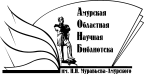 Государственное бюджетное учреждение культуры«Амурская областная научная библиотека имени Н.Н. Муравьева-Амурского